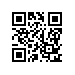 О составе апелляционной комиссии  по проведению апелляций по результатам государственной итоговой аттестации студентов направления подготовки «Бизнес-информатика»  факультета бизнеса и менеджментаПРИКАЗЫВАЮ:Утвердить апелляционную комиссию  (далее – АК) по проведению апелляций по результатам государственной итоговой аттестации на 2019 год  для студентов 4 курса бакалавриата факультета бизнеса и менеджмента, направление подготовки 38.03.05 «Бизнес-информатика» очной формы обучения и студентов 2 курса магистратуры факультета бизнеса и менеджмента направление подготовки 38.04.05 «Бизнес-информатика» очной формы обучения  в составе:Председатель АК - Бабаш Александр Владимирович, доктор физико-математических наук, профессор кафедры информационной безопасности НИУ ВШЭ;Члены АК:- Гоменюк Кирилл Сергеевич, преподаватель кафедры бизнес-аналитики НИУ ВШЭ,- Казанцев Николай Сергеевич, преподаватель кафедры моделирования и оптимизации бизнес-процессов НИУ ВШЭ,- Билинкис Юлия Андреевна, преподаватель кафедры моделирования и оптимизации бизнес-процессов НИУ ВШЭ.Секретарь АК  - Тарасова Ирина Борисовна, методист отдела сопровождения  учебного процесса в магистратуре по направлению бизнес-информатика  факультета бизнеса и менеджмента.Проректор						                                 	С.Ю.РощинРегистрационный номер: 6.18.1-01/1504-05Дата регистрации: 15.04.2019